Rogene Worley Middle SchoolWeekly Lesson Plan2018-2019 School YearGrade Level:  8					Six Weeks: 6    Week:   3						       Dates:  4/27-5/1/2020100% EVERY STUDENT EVERY DAYMondayTuesdayWednesdayConversation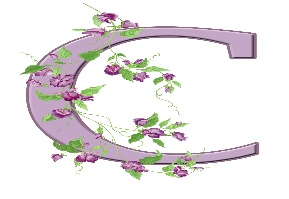 Help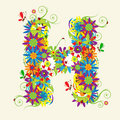 Activity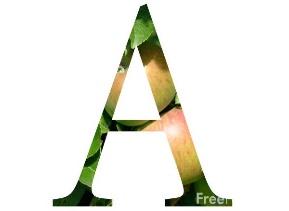 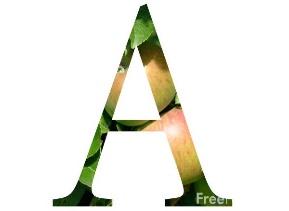 We will explore colleges in Xello. We will explore colleges in Xello.We will explore colleges in Xello.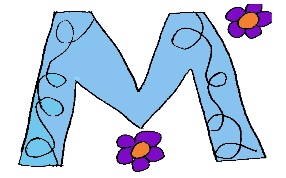 MovemenTParticipation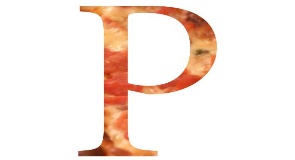 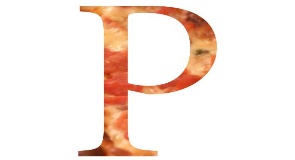 I will research different colleges in Xello in order to find at least 5 that I am interested in attending after high school. I will upload my top 5 choices into Canvas.I will research different colleges in Xello in order to find at least 5 that I am interested in attending after high school. I will upload my top 5 choices into Canvas.I will research different colleges in Xello in order to find at least 5 that I am interested in attending after high school. I will upload my top 5 choices into Canvas.Signal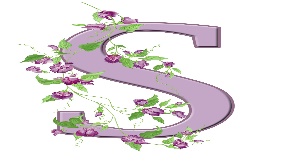 ThursdayFridayNotesConversationHelpActivityWe will explore colleges in Xello.We will explore colleges in Xello.MovemenTIf you need help, email or call me!bobbijogrosvenor@misdmail.orgParticipationI will research different colleges in Xello in order to find at least 5 that I am interested in attending after high school. I will upload my top 5 choices into Canvas.I will research different colleges in Xello in order to find at least 5 that I am interested in attending after high school. I will upload my top 5 choices into Canvas.Signal